Муниципальное автономное общеобразовательное учреждениеосновная общеобразовательная школа п. ГрачевкаЗеленоградского района Калининградской области___________________________________________________________________________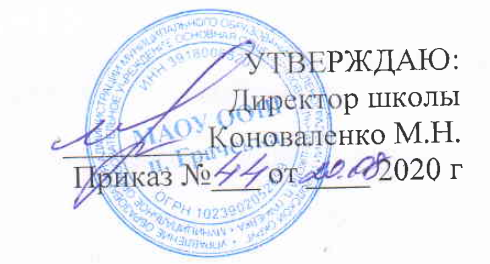 Рабочая программа учебного предмета«География»5 классВсего учебных часов – 35Срок реализации 2020– 2021 учебный годЗлаказова С.В.учитель географии                                                   п. ГрачевкаПланируемые результаты освоения учебного предметаЛичностные результаты:Изучение географии в 5 классе должно обеспечить следующие результаты: ответственное отношение к учебе; опытом участия в социально значимом труде; осознанным, уважительным и доброжелательным отношением к другому человеку, его мнению; коммуникативной компетентностью в общении и сотрудничестве со сверстниками в процессе образовательной, общественно-полезной, учебно-исследовательской, творческой деятельности; основами экологической культуры.Достижение личностных результатов оценивается на качественном уровне (без отметки). Сформированность метапредметных и предметных умений оценивается в баллах по результатам текущего, тематического и итогового контроля, а также по результатам выполнения практических работ.Метапредметные результаты:Освоения курса географии в 5 классе должно привести к следующим результатам: ставить учебную задачу под руководством учителя; планировать свою деятельность под руководством учителя; работать в соответствии с поставленной учебной задачей; работать в соответствии с предложенным планом; выделять главное, существенные признаки понятий; участвовать в совместной деятельности; высказывать суждения, подтверждая их фактами; искать и отбирать информацию в учебных и справочных пособиях, словарях; составлять описания объектов; составлять простой план; работать с текстом и нетекстовыми компонентами; оценивать работу одноклассников.Предметные результаты: -знать/понимать:-приводить примеры географических объектов; называть отличия в изучении Земли географией по сравнению с другими науками (астрономией, биологией, физикой, химией, экологией); объяснять, для чего изучают географию.- называть основные способы изучения Земли в прошлом и в настоящее время и наиболее выдающиеся результаты географических открытий и путешествий; показывать по карте маршруты путешествий разного времени и периодов; приводить примеры собственных путешествий, иллюстрировать их.-описывать представления древних людей о Вселенной; называть и показывать планеты Солнечной системы; называть планеты земной группы и планеты-гиганты; описывать уникальные особенности Земли как планеты.- объяснять значение понятий: «горизонт», «линия горизонта», «стороны горизонта», «ориентирование», «план местности», «географическая карта»; находить и называть сходства и различия в изображении элементов градусной сети на глобусе и карте; работать с компасом; ориентироваться на местности при помощи компаса, карты, местных признаков.- объяснять значение понятий: «литосфера», «горные породы», «полезные ископаемые», «рельеф», «гидросфера», «океан», «море», «атмосфера», «погода», «биосфера»; показывать по карте основные географические объекты; наносить на контурную карту и правильно подписывать географические объекты; объяснять особенности строения рельефа суши; описывать погоду своей местности.Внутрипредметный модуль «По следам капитана Немо» (Мировой океан в произведении Ж.Верна «20 тысяч лье под водой»). Цель: углубленное изучение темы “Вода на Земле” в увлекательной форме по роману Ж.Верна «20 тысяч лье под водой», писателя- натуралиста, который много путешествовал, неоднократно совершал дальние плавания на своей яхте, интересовался наукой, в особенности географией, написавшего множество научных романов. По этому роману учащиеся в увлекательной форме, совершая с капитаном Немо, кругосветное подводное путешествие на подводном аппарате “Наутилус”, изучают Мировой океан: его части, течения, рельеф дна (шельф, склон, ложе, глубоководный желоб, океанический хребет, подводные горы); некоторые свойства его вод (соленость, температуру); флору и фауну Мирового океана; учащиеся могут находить различные географические объекты (острова, горы, реки и др.)  по их координатам, приведенным в тексте, вести дневник, составляя маршрут движения подводного аппарата (прокладывать курс) и так далее.Обучающийся 5 класса научится: - использовать различные источники географической информации (картографические, статистические, текстовые, видео- и фотоизображения, компьютерные базы данных) для поиска и извлечения информации для решения учебных и практико-ориентированных задач; - анализировать, обобщать и интерпретировать географическую информацию; - по результатам наблюдений (в том числе инструментальных) находить и формулировать зависимости и закономерности; - определять и сравнивать качественные и количественные показатели, характеризующие географические объекты, процессы и явления, их положение в пространстве по географическим картам разного содержания; - в процессе работы с одним или несколькими источниками географической информации выявлять содержащуюся в них противоречивую информацию; - составлять описание географических объектов, процессов и явлений с использованием разных источников географической информации; - представлять в различных формах географическую информацию необходимую для решения учебных и практико-ориентированных задач. Обучающийся 5 класса получит возможность научиться: ориентироваться на местности при помощи топографических карт и современных навигационных приборов; - читать космические снимки и аэрофотоснимки, планы местности и географические карты; - строить простые планы местности; - создавать простейшие географические карты различного содержания; - моделировать географические объекты и явления при помощи компьютерных программ. Содержание учебного предмета«География», 5 класс. (35 ч.)Что изучает география Мир, в котором мы живем. Мир живой и неживой природы. Явления природы. Человек на Земле.Науки о природе. Астрономия. Физика. Химия. География. Биология. Экология.География — наука о Земле. Физическая и социально-экономическая география— два основных раздела географии.Методы географических исследований. Географическое описание. Картографический метод. Сравнительно-географический метод. Аэрокосмический метод. Статистическийметод.Как люди открывали Землю Географические открытия древности и Средневековья. Плавания финикийцев. Великие географы древности. Географические открытия Средневековья.Важнейшие географические открытия. Открытие Америки. Первое кругосветное путешествие. Открытие Австралии. Открытие Антарктиды.Открытия русских путешественников. Открытие и освоение Севера новгородцами и поморами. «Хождение за три моря». Освоение Сибири.Практические работы. 1. Важнейшие открытия древности и Средневековья.2. Важнейшие географические открытия. 3.Открытия русских путешественников.Земля во Вселенной Как древние люди представляли себе Вселенную.Что такое Вселенная? Представления древних народов о Вселенной. Представления древнегреческих ученых о Вселенной. Система мира по Птолемею.Изучение Вселенной: от Коперника до наших дней. Система мира по Николаю Копернику. Представления о Вселенной Джордано Бруно. Изучение Вселенной Галилео Галилеем. Современные представления о строении Вселенной.Соседи Солнца. Планеты земной группы. Меркурий. Венера. Земля. Марс.Планеты гиганты и маленький Плутон. Юпитер. Сатурн.Уран и Нептун. Плутон.Астероиды. Кометы. Метеоры. Метеориты.Мир звезд. Солнце. Многообразие звезд. Созвездия.Уникальная планета — Земля. Земля— планета жизни: благоприятная температура, наличие воды и воздуха, почвы.Современные исследования космоса. Вклад отечественных ученых К. Э. Циолковского, С. П. Королева в развитие космонавтики. Первый космонавт Земли— Ю. А. Гагарин.Виды изображений поверхности Земли Стороны горизонта. Горизонт. Стороны горизонта. Ориентирование.Ориентирование. Компас. Ориентирование по солнцу.Ориентирование по звездам. Ориентирование по местным признакам.План местности и географическая карта. Изображение земной поверхности в древности. План местности. Географическая карта.Практические работы. 4. Ориентирование по компасу. 5.Ориентирование по плану и географической карте.6.Составление простейшего плана местности.Природа Земли Как возникла Земля. Гипотезы Ж. Бюффона,И. Канта, П. Лапласа, Дж. Джинса, О.Ю. Шмидта. Современные представления о возникновении Солнца и планет.Внутреннее строение Земли. Что у Земли внутри? Горные породы и минералы. Движение земной коры.Землетрясения и вулканы. Землетрясения. Вулканы. В царстве беспокойной земли и огнедышащих гор.Путешествие по материкам. Евразия. Африка. Северная Америка. Южная Америка. Австралия. Антарктида. Острова.Вода на Земле. Состав гидросферы. Мировой океан. Воды суши. Вода в атмосфере.Воздушная одежда Земли. Состав и значение атмосферы.Движение воздуха. Облака. Явления в атмосфере. Погода. Климат. Беспокойная атмосфера.Живая оболочка Земли. Понятие о биосфере. Жизнь на Земле.Почва — особое природное тело. Почва, ее состав и свойства. Образование почвы. Значение почвы.Человек и природа. Воздействие человека на природу. Как сберечь природу?Внутрипредметный модуль «По следам капитана Немо» (Мировой океан в произведении Ж.Верна «20 тысяч лье под водой»).Темы проектных работ1. Создание презентации «Современные методы географических исследований».2. Создание презентации «Современные профессии географов».3. Создание коллекции «Горные породы моей местности».4. Создание наглядного пособия «Предсказание погоды по народным приметам».5. Составление инструкции «Правила поведения в природе».Тематическое планирование с указанием количества часов, отводимых на освоение каждой темы№ урокаТема раздела, урокаКоличество часовТема ВПМРаздел 1. Что изучает географияРаздел 1. Что изучает география61 Мир, в котором мы живем  12 Науки о природе 13 География – наука о Земле  14 Методы географических исследований. ВПМ «По следам капитана Немо»1ВПМ1 «По следам капитана Немо»5 Обобщение и практическая отработка знаний и умений по разделу «Что изучает география» 16Входной контроль 1Раздел 2. Как люди открывали ЗемлюРаздел 2. Как люди открывали Землю57 Географические открытия древности и Средневековья 18 Важнейшие географические открытия 19 Открытия русских путешественников. ВПМ «По следам капитана Немо»1ВПМ2 «По следам капитана Немо»10 Открытия русских путешественников. ВПМ «По следам капитана Немо»1ВПМ3 «По следам капитана Немо»11  Промежуточный контроль1Раздел 3. Земля во ВселеннойРаздел 3. Земля во Вселенной812 Как древние люди представляли себе Вселенную.  ВПМ «По следам капитана Немо»1ВПМ4 «По следам капитана Немо»13 Изучение вселенной: от Коперника до наших дней. ВПМ «По следам капитана Немо»1ВПМ5 «По следам капитана Немо»14 Соседи Солнца. ВПМ «По следам капитана Немо»1ВПМ6 «По следам капитана Немо»15 Планеты – гиганты и маленький Плутон 116 Астероиды. Кометы. Метеоры. Метеориты.  117 Мир звезд 118 Уникальная планета – Земля. 119 Современные исследования космоса. ВПМ «По следам капитана Немо»1ВПМ7 «По следам капитана Немо»Раздел 4. Виды изображения  поверхности ЗемлиРаздел 4. Виды изображения  поверхности Земли520 Стороны горизонта ПР1121 Ориентирование ПР2122 План местности и географическая карта ПР3123 Составление плана местности. Условные знаки ПР4. ВПМ «По следам капитана Немо»1ВПМ8 «По следам капитана Немо»24 Обобщение и практическая отработка знаний и умений по разделу «Виды изображений поверхности Земли» ПР51Раздел 5. Природа ЗемлиРаздел 5. Природа Земли1125 Как возникла Земля 126 Внутреннее строение Земли. ВПМ «По следам капитана Немо»1ВПМ9 «По следам капитана Немо»27 Землетрясения и вулканы. ВПМ «По следам капитана Немо»1ВПМ10 «По следам капитана Немо»28 Путешествие по материкам ПР6129 Вода на Земле 130 Вода на Земле 131 Воздушная оболочка Земли 132 Живая оболочка Земли 133 Почва – особое природное тело. ВПМ «По следам капитана Немо»1ВПМ11 «По следам капитана Немо»34 Человек и природа 135 Итоговый контроль1                                                    Итого                                                    Итого3511